WEST  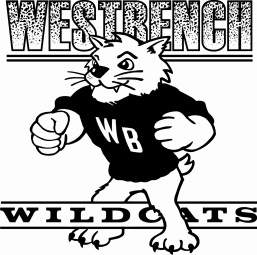  No. 67 (Okanagan Skaha), B.C.  V2A 8Z3Phone/Fax:  (250) 770-7698   

Grade 5 Supply List 2016/20175 Sharpies (various colors)1 pen  - blue ink1 pen – red ink3 highlighter pends (3 different colors)1 large pencil box1 pack (200 sheets) lined paper1 pack (500 sheets) plain white copy paper24 HB pencils (suggested brands: Papermate, Dixon, Staples)3 white erasers3 black Pilot fine liners1 pack 12 Crayola Basic Fine Felts1 pair of athletic runners for PE (not skate shoes)1 change of gym strip3 large gluesticks16 keytab books6 duotangs (metal fasteners, not pockets)1 pack (24) Laurentien pencil crayons – sharpened1 pair of pointed scissors (Fiskars)1 metric ruler (30 cm clear plastic, no inches)2 hand held pencil sharpeners2 large boxes of Kleenex$20 School Fee payable to West Bench Elementary School when classes are finalized (not the first day) 
NOTES:WEST BENCH ELEMENTARY SCHOOL No. 67 (Okanagan Skaha), B.C.  V2A 8Z3Phone/Fax:  (250) 770-7698   2016/2017 School YearGrade 1-5 School Starts:
Wednesday, September 7, 20168:50am – 11:50amPlease do not send school supplies on the first day of school. Kindergarten Students: Your teacher will contact you to schedule a gradual entry. BELL SCHEDULE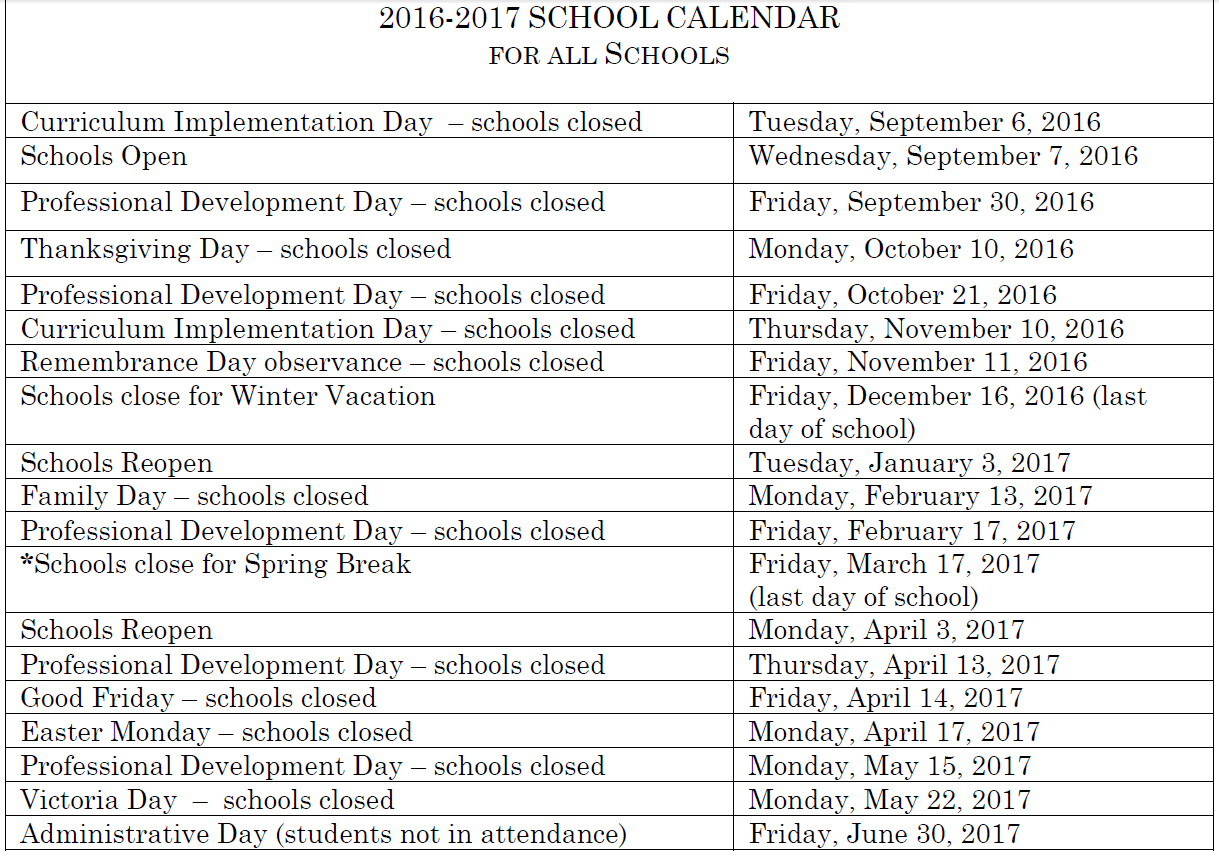 Please label all suppliesDo not send supplies the first day (wait until classes are finalized)Where brand names are indicated, we find these to be of the best value and quality.Sharpen pencils/ pencil crayonsAdditional supplies may be requested in September (and throughout the year) depending on classroom teacher.8:508:5510:30 – 10:4512:25 1:102:50Warning BellMorning Classes BeginRecessLunchAfternoon Classes BeginDismissal